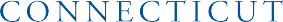 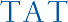 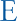 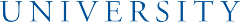 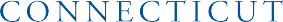 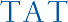 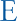 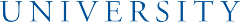 OFFICE OF STUDENT RIGHTS & RESPONSIBILITIES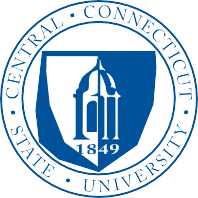 Authorization for Release of InformationWe require an authorization signed by you before releasing any information. Please complete the Authorization for the Release of Information form indicating who can have access to your information.I hereby authorize 	Stephanie Reis and/or Sarah Martin to release information regarding my most recent incident of the student code of conduct.TO:   NameAddressTelephone NumberStudent’s Name:										(Print student’s name)Student’s Signature:												Date:												FERPA is a Federal law that is administered by the Family Policy Compliance Office (Office) in the U.S. Department of Education (Department). 20 U.S.C. § 1232g; 34 CFR Part 99. FERPA applies to educational agencies and institutions (e.g., schools) that receive funding under any program administered by the Department.FERPA generally prohibits the improper disclosure of personally identifiable information derived from education records.FERPA requires that a consent for disclosure of education records be signed and dated, specify the records that may be disclosed, state the purpose of the disclosure, and identify the party or class of parties to whom the disclosure may be made.  34 CFR § 99.30.  As such, oral consent for disclosure of information from education records would not meet FERPA’s consent requirements.1615 Stanley Street – Mid Campus Residence Hall room 118 – New Britain, CT 06050-4010 – T: 860-832-1666, www.ccsu.edu